Liczba uczestników objętych zadaniem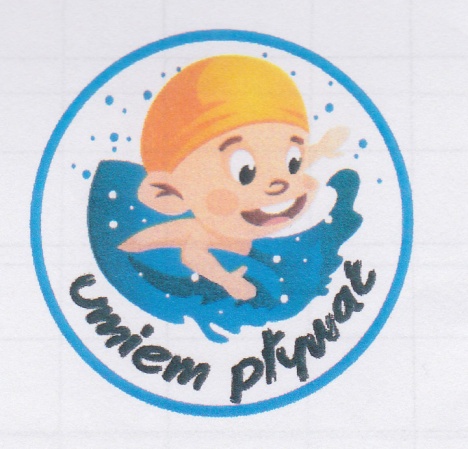 Liczba grup w ramach zadaniaCzęstotliwość zajęć w tygodniu na uczestnikaLiczba uczniów, którzy w pełni zrealizowali pełny 20 godzinny program zajęćL.p.Grupa zgłoszona do programu (miejscowość, szkoła)Liczba uczestników w grupieOkres realizacji odOkres realizacji doPrzebieg realizacji zadania – ocena nabycia umiejętności pływania wg liczby dzieci (stopień I – IV)Przebieg realizacji zadania – ocena nabycia umiejętności pływania wg liczby dzieci (stopień I – IV)Przebieg realizacji zadania – ocena nabycia umiejętności pływania wg liczby dzieci (stopień I – IV)Przebieg realizacji zadania – ocena nabycia umiejętności pływania wg liczby dzieci (stopień I – IV)UwagiL.p.Grupa zgłoszona do programu (miejscowość, szkoła)Liczba uczestników w grupieOkres realizacji odOkres realizacji doSprawdzian na I stopień RYBKASprawdzian na I stopień FOKASprawdzian na I stopień NUREKSprawdzian na I stopień DELFINEKOPIS ZADANIAWarunki organizacyjne, wykorzystanie zasobów rzeczowych i kadrowych współpraca z JST, itp. ………………………………………………………………………………………………………………………………………………………………………………………………………………………………………………………………………………………….………………………………………………………..………………………………………………………………………………………………………………………………………………………………………………………………………………………………………………………………………………………….. ……………………………………………………………….………………..………….Stwierdzone ryzyka w realizacji zadania.………………………………………………………..…………………………………………………………………………………………………………………………………………………………………………………………………………………………………………………………………………………………Ocena merytoryczna, stopień osiągnięcia celu zadania.………………………………………………………..………………………………………………………………………………………………………………………………………………………………………………………………………………………………………………………………………………………….. ……………………………………………………………….………………..…………WNIOSKI………………………………………………………………………………………………………………………………………………………………………………………………………………………………………………………………………………………………………………………………………………………………………………………………………………………………………………………………………………………………………………………………………………………………………………………………………………………………………………………………………………………………………………………………………………………………………………………………………………………………………………………………………………………………………………………………………………………………